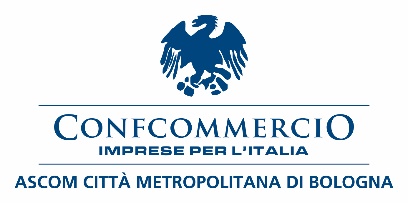 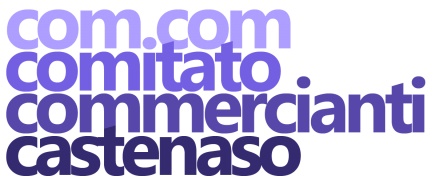 COMUNICATO STAMPAA Castenaso, il 20 e 21 aprile 2024, torna la “Festa di Primavera” Un fine settimana pieno di appuntamentiSabato 20 aprile dalle 19 apertura dello stand gastronomico in Piazza Zapelloni e grande concerto del gruppo “TropicalSwinger”Domenica 21 aprile, dalle 9 alle 21, festa di strada con strade pedonalizzate, negozi aperti, musica e spettacoli, mercati ambulanti e di artigianato creativo, stand gastronomico dalle 11.30-21.30Con il ritorno della “Festa di Primavera”, un ricco programma di appuntamenti animerà il prossimo fine settimana a Castenaso. Com.Com (il comitato degli operatori commerciali di Castenaso), Pro Loco aps, con il contributo di Confcommercio Ascom Bologna e col patrocinio del Comune di Castenaso, ‘metteranno in scena’ la X edizione della kermesse, con il ricco prologo nella giornata di sabato 20 e la grande festa di strada di domenica 21 aprile.Sabato 20 aprile, in Piazza Zapelloni una serata di grande richiamo: a partire dalle 19, sarà attivo il ricco stand gastronomico della Pro Loco, con piatti di cucina tradizionale; alle 21,00 è previsto il grande concerto del gruppo musicale “TropicalSwinger”, con brani classici della musica  pop, rock, latin, italiani e stranieri.Domenica 21 aprile, per tutta la giornata – dalle 9 alle 21 - le vie del centro, pedonalizzate, diverranno un contenitore ricco d’appuntamenti, con musica, intrattenimento e spettacolo, proposte di gastronomia, esibizioni sportive e la seconda edizione del festival poetico e tanto altro ancora. I negozi saranno aperti con offerte, promozioni, omaggi e presenteranno ai visitatori tutte le novità per la stagione primaverile che avanza. Tante le cose da vedere: gruppi musicali, spettacoli, giochi e intrattenimenti per i bambini, esibizioni sportive, un mercato straordinario degli ambulanti, un ricco mercato di artigianato artistico e creativo. Associazioni del volontariato, culturali e sportive animeranno la giornata all’insegna del divertimento e, naturalmente, non mancheranno gli stand gastronomici.Un ringraziamento speciale da parte dell’Amministrazione Comunale al Comitato Commercianti, alla Pro Loco e a tutte le realtà che si impegnano per l’organizzazione di un appuntamento che si rafforza e si rinnova ogni anno con tante iniziative in sinergia con il territorio e i suoi protagonisti attivi. Sport, cultura, promozione del paesaggio, buon cibo per godere appieno di questi momenti preziosi. Il tessuto della nostra città è uscito più forte dalle difficoltà e ha bisogno di restare unito per raggiungere i nuovi obiettivi che ci aspettano. Il presente e il futuro di Castenaso sono già qui, continuiamo a valorizzarli e a farli crescere insieme.  “Queste importanti manifestazioni – ha sottolineato Giancarlo Tonelli, direttore generale di Confcommercio Ascom Bologna – vogliono essere certamente un’occasione in più di visibilità per le nostre aziende, ma soprattutto sono tese a riaffermare l’importanza della rete dei negozi di prossimità, quale componente fondamentale del tessuto urbano ed elemento indispensabile per garantire un servizio basilare ai cittadini, una migliore qualità della vita e del territorio. Un ruolo affermato una volta di più dalle attività commerciali di Castenaso, che hanno partecipato con entusiasmo e senso di appartenenza alla comunità alla realizzazione dell’evento”. “Esprimo vivo ringraziamento a tutte le attività commerciali di Castenaso che con il loro contributo rendono possibile la realizzazione di questa manifestazione – afferma Giacomo Pezzoli - presidente del “Com.Com” – ma voglio anche ricordare la fondamentale collaborazione con Pro Loco, il sostegno di Confcommercio Ascom, il patrocinio del Comune di Castenaso”. “Confcommercio Ascom da sempre svolge un ruolo di supporto e coordinamento in queste importanti manifestazioni – ha sottolineato Gabriele Mazza, presidente di Confcommercio Ascom Castenaso – creando un’occasione di visibilità in più per le nostre aziende, e una valorizzazione del nostro territorio”.“Sono convinto che la Festa di Primavera, oltre all’obiettivo di dare impulso al commercio – afferma Davide Merighi, vicepresidente del Com.Com – persegue l’obiettivo di valorizzare il territorio, rafforzare il rapporto fra il commercio locale e i consumatori e promuovere nei confronti dei cittadini e del pubblico il ruolo della nostra rete di negozi”. Bologna, 17 aprile 2024